Supplementary MaterialTable S1. Primers used in this study*AtAcin8-F/R, GUS-F/R were the primers of AtACT8 and GUS referred to Tanabe N, Tamoi M , Shigeoka S . The sweet potato RbcS gene (IbRbcS1) promoter confers high-level and green tissue-specific expression of the GUS reporter gene in transgenic Arabidopsis. Gene, 2015, 567(2):244-250.Table S2. The norisoprenoids detected in grapes from Changli (CL) and Gaotai (GT) in two yearsTable S3. The concentration of norisoprenoids in grapes from Changli (CL) and Gaotai (GT) in 2013 and 2016 (unit: μg/berry). a  Sample name: region-vintage-E-L stage.b The concentration shown in this table is the sum of the free-form and bound-form concentration of each compound. The data are expressed as means ± SD from three biological replicates with two technical replicates, respectively. SD is standard deviation.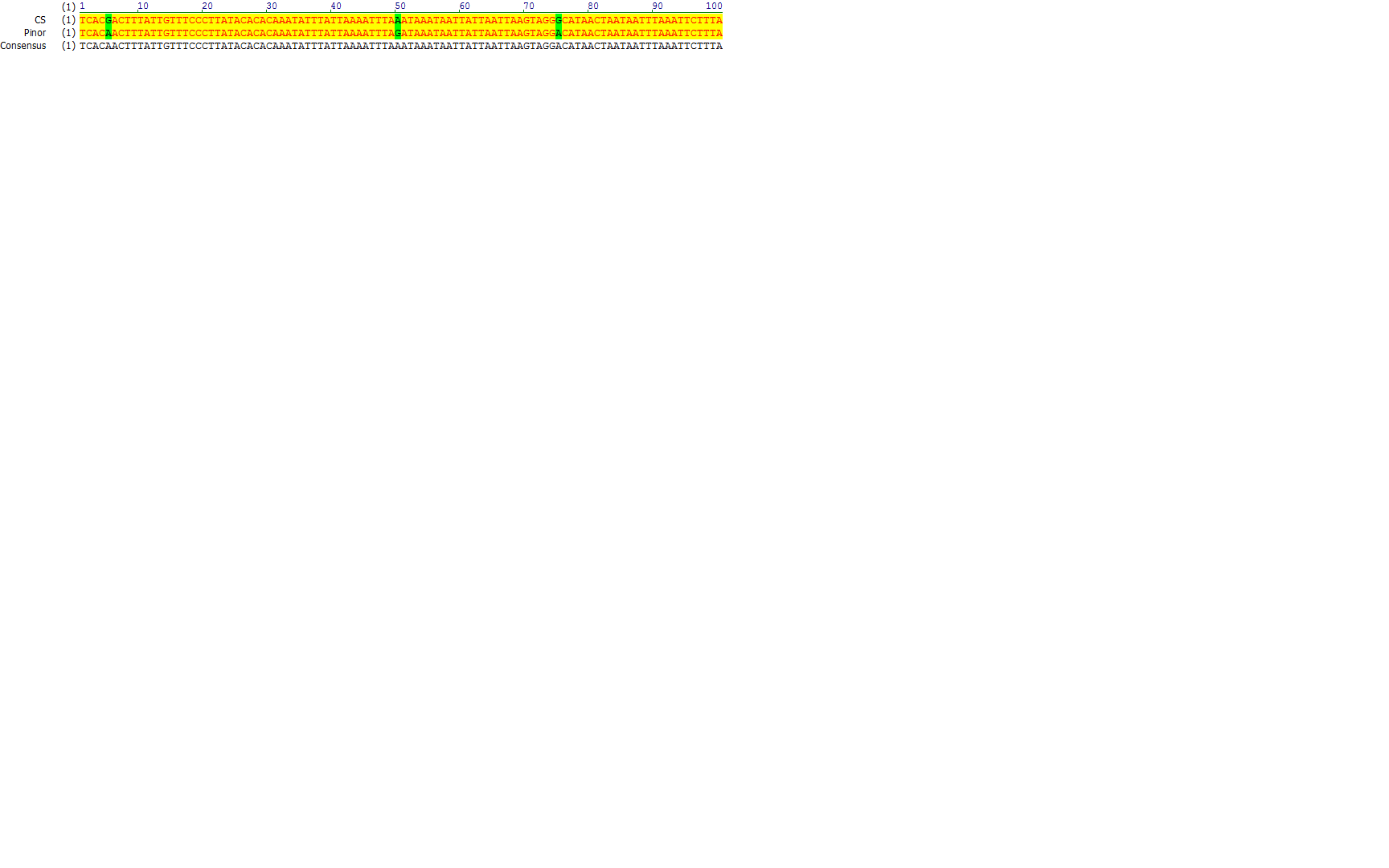 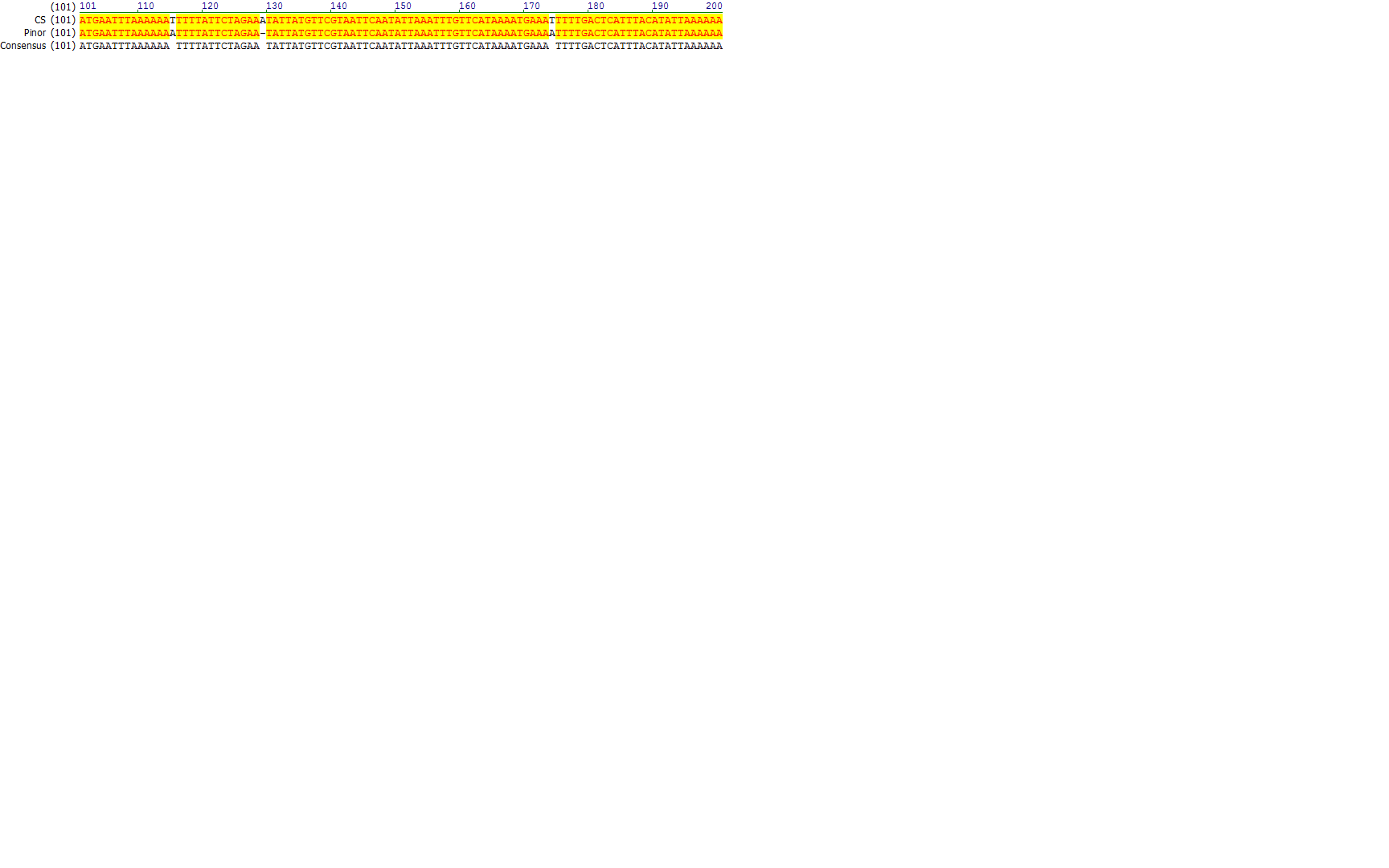 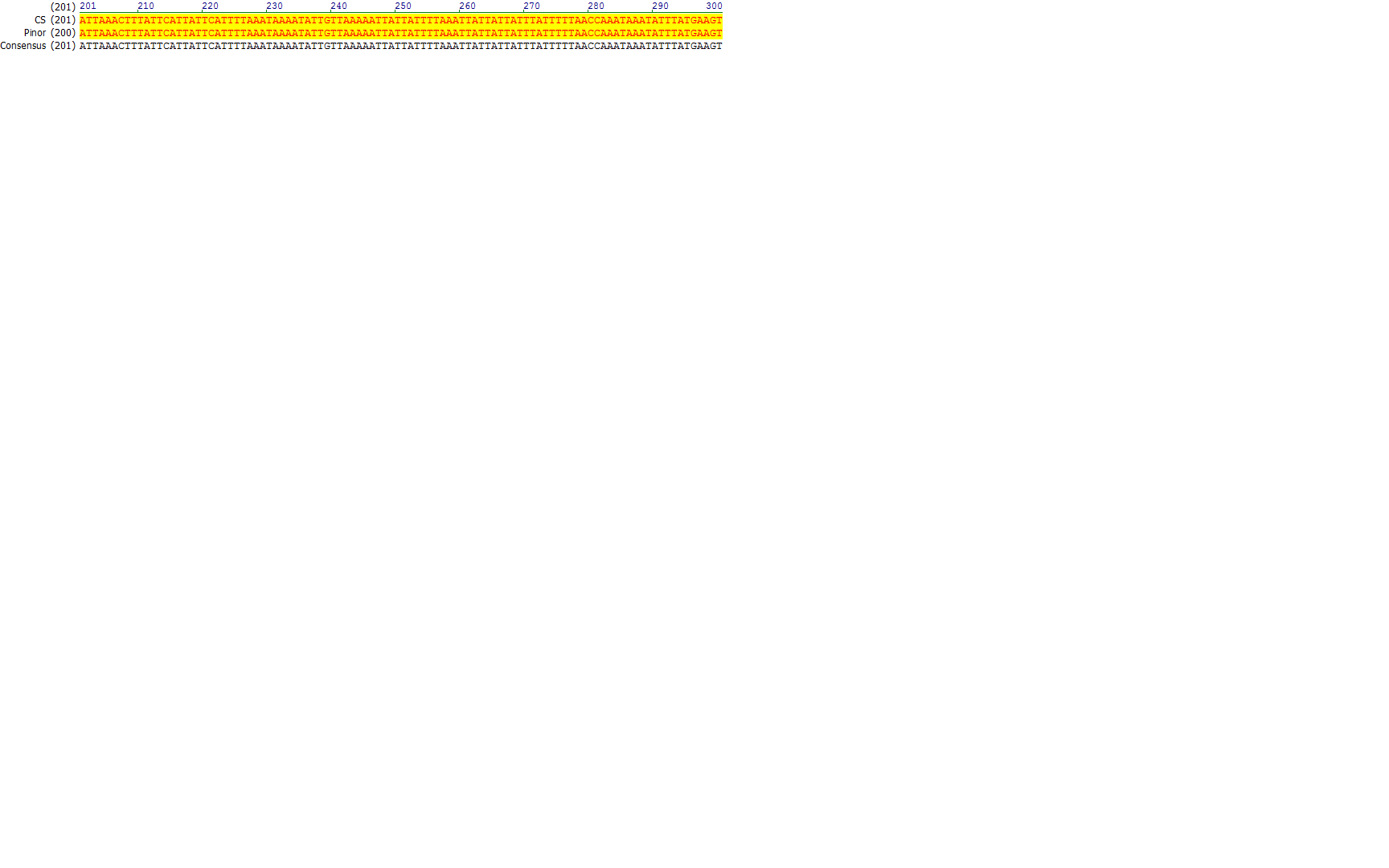 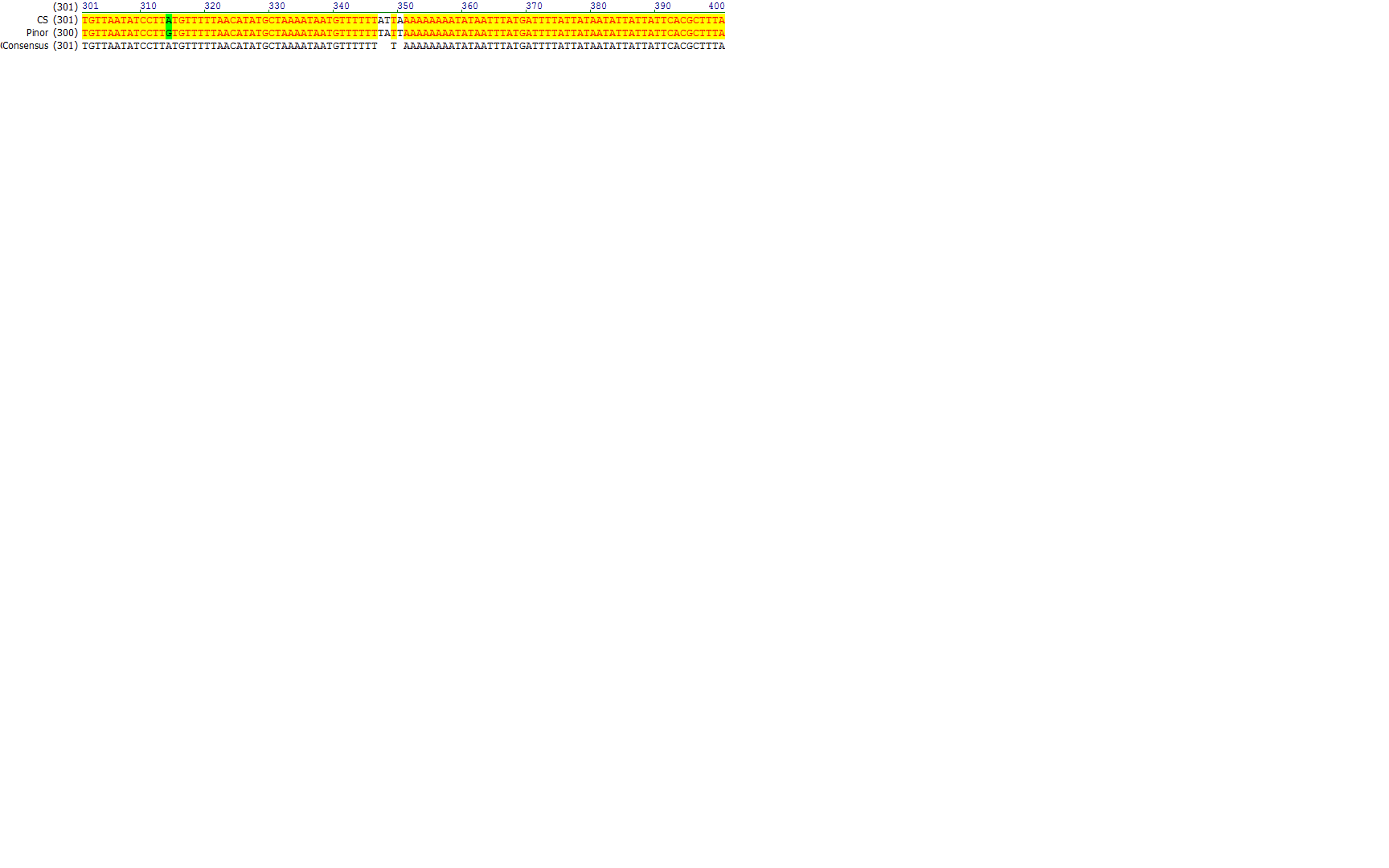 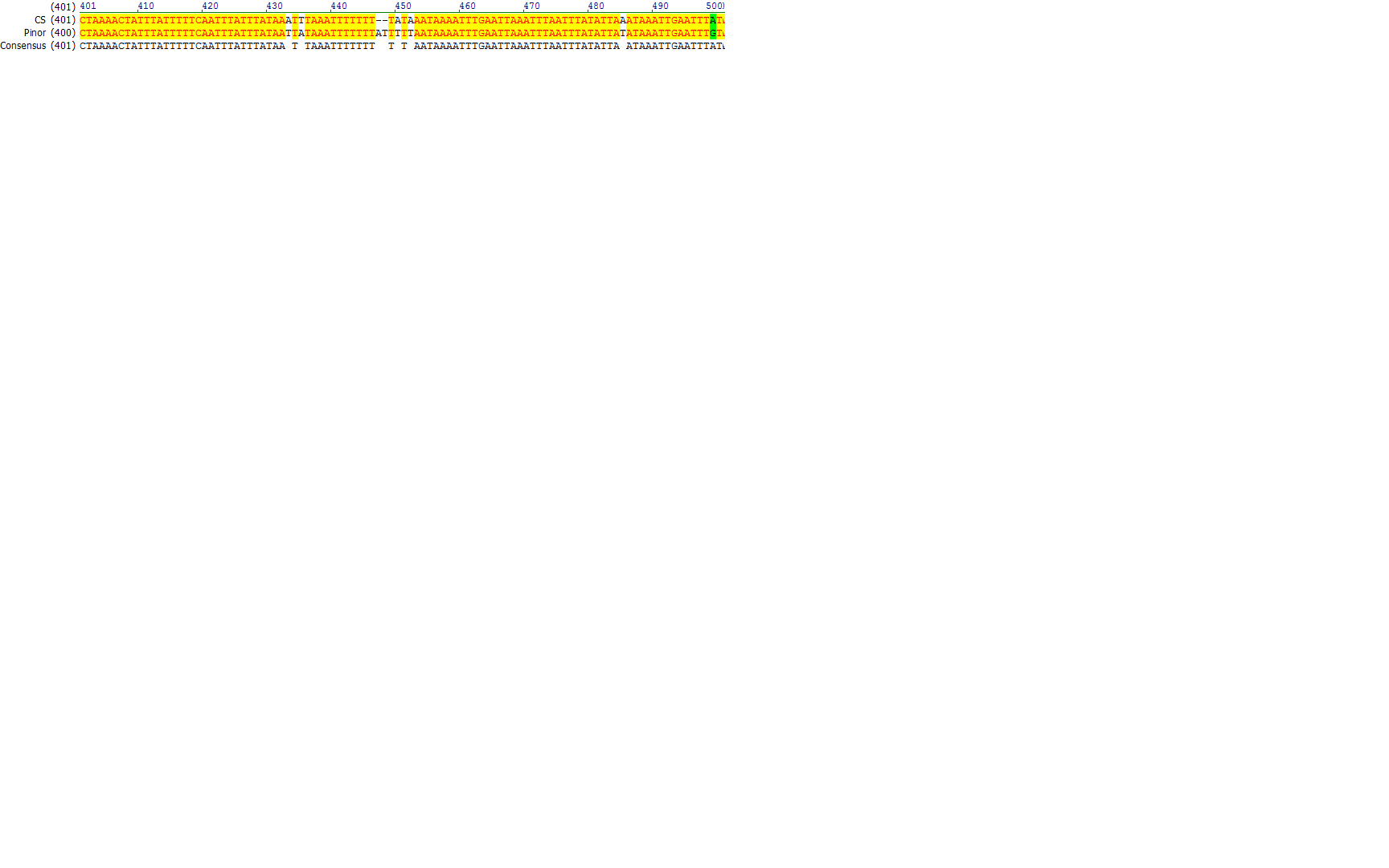 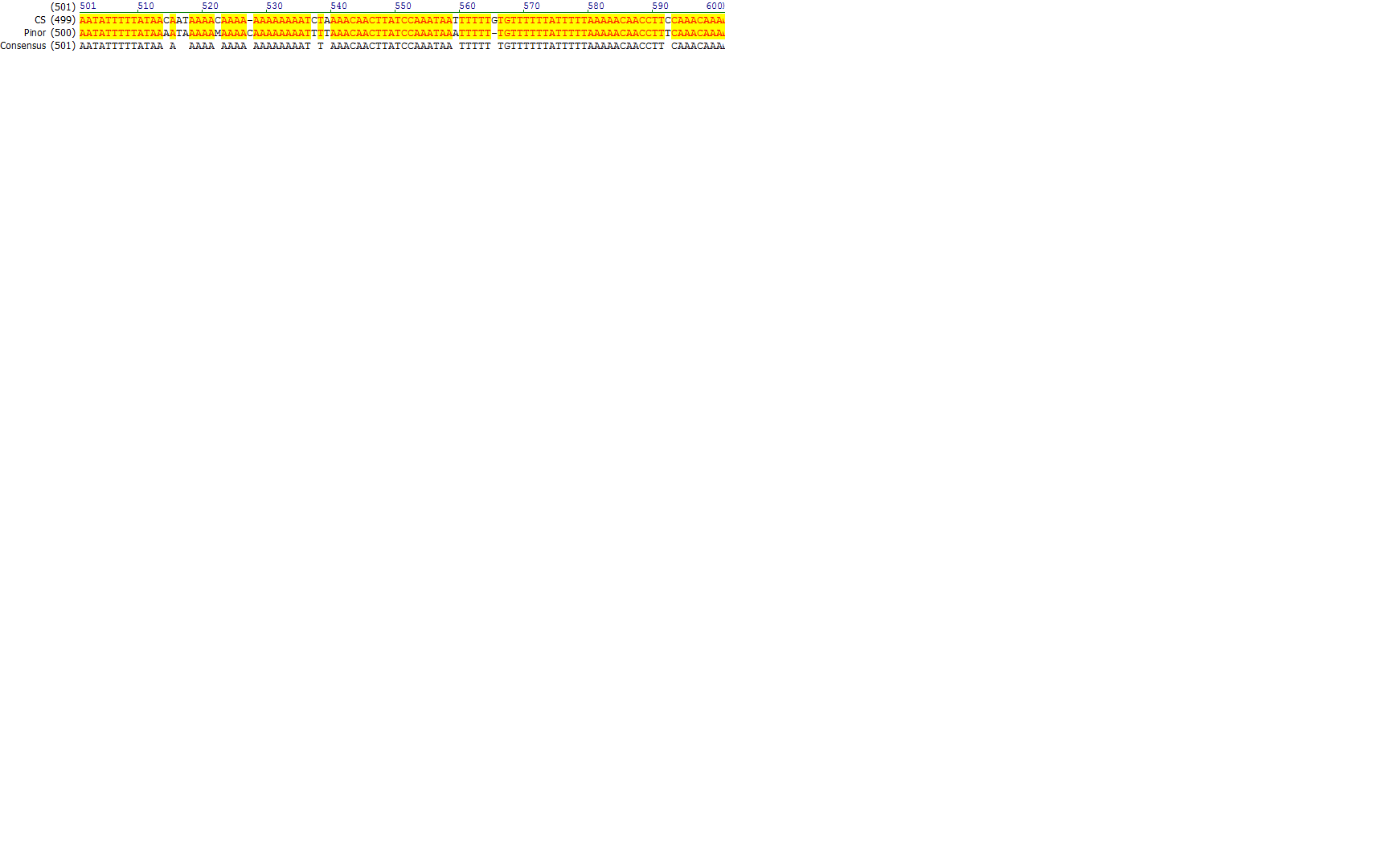 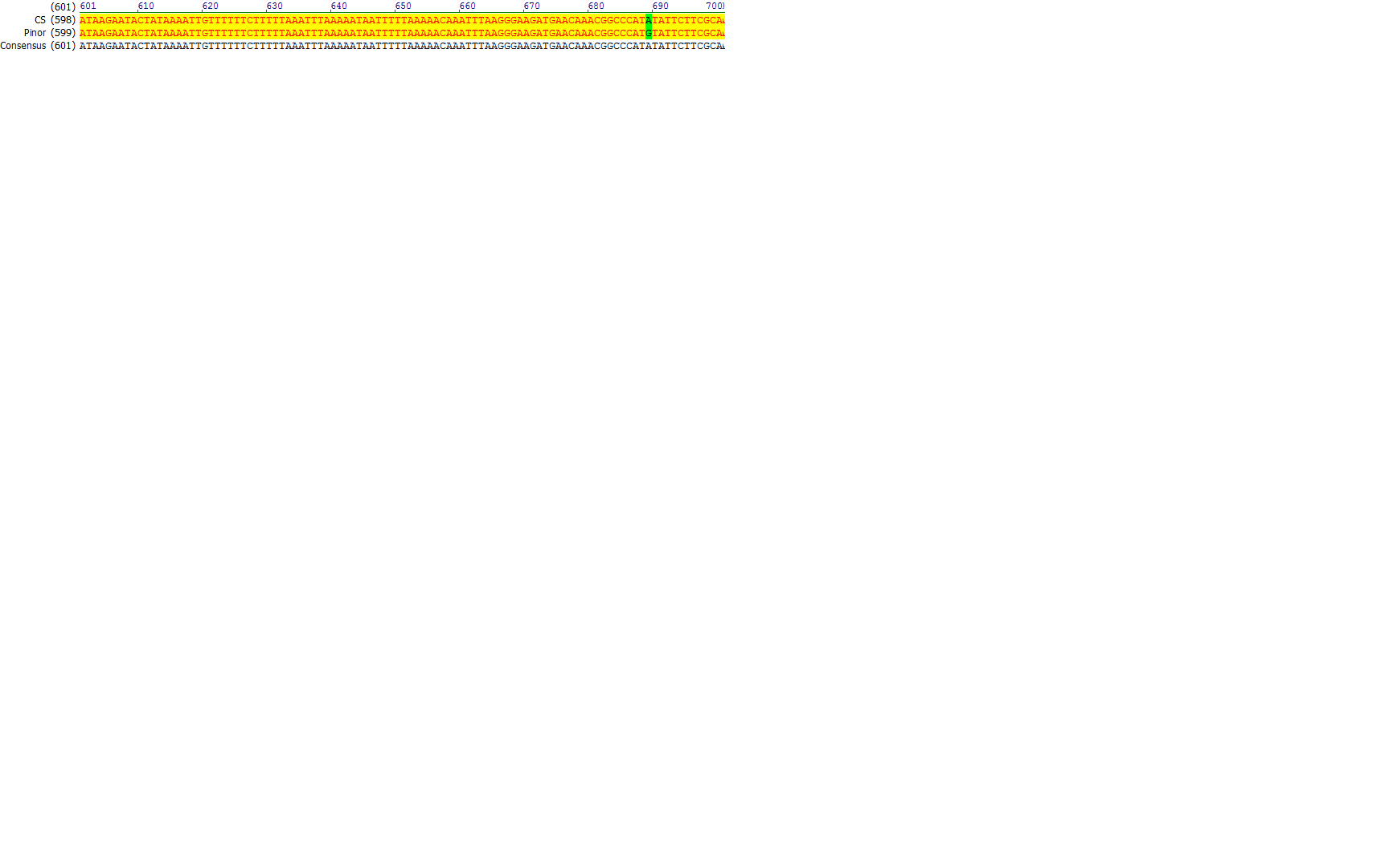 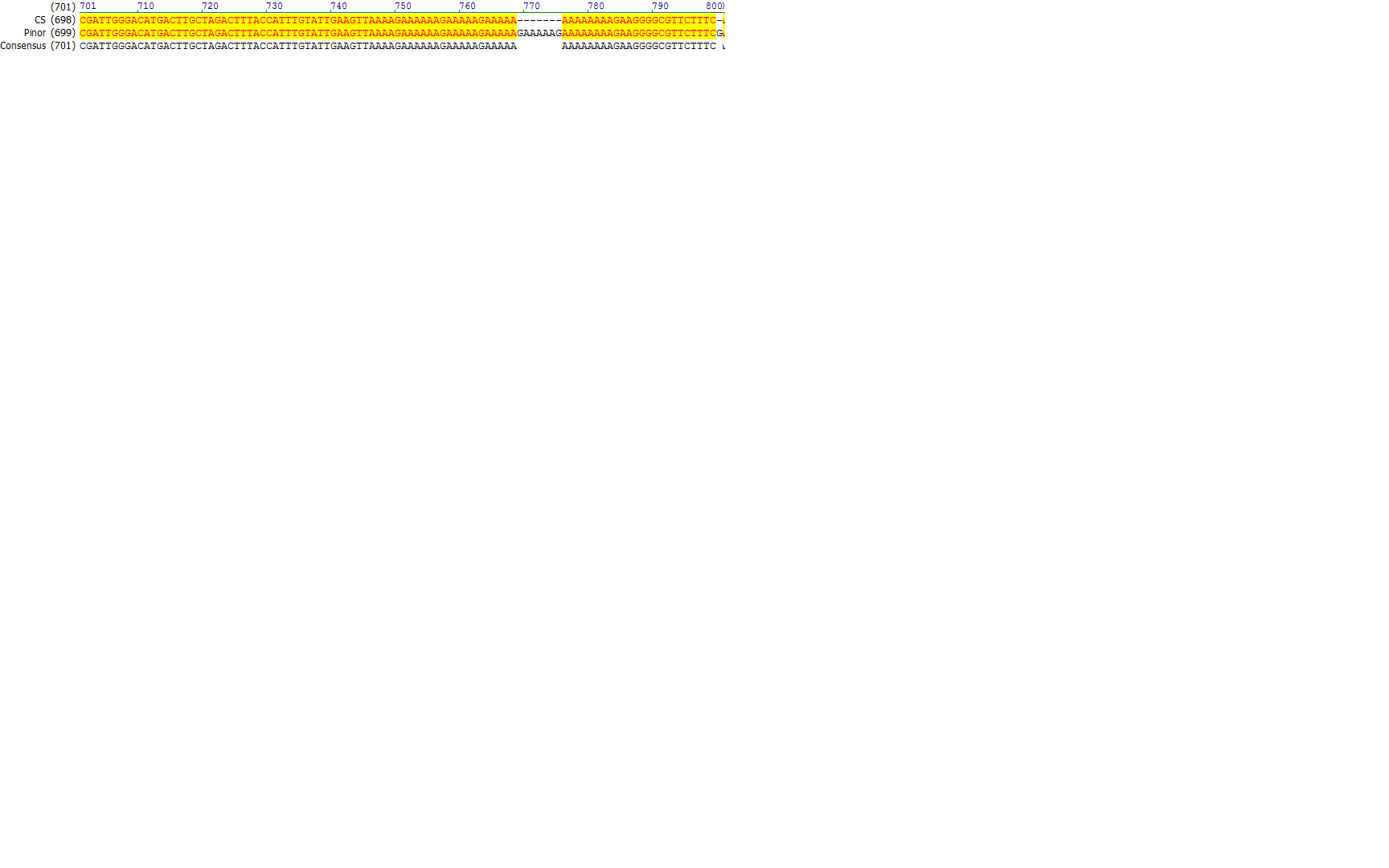 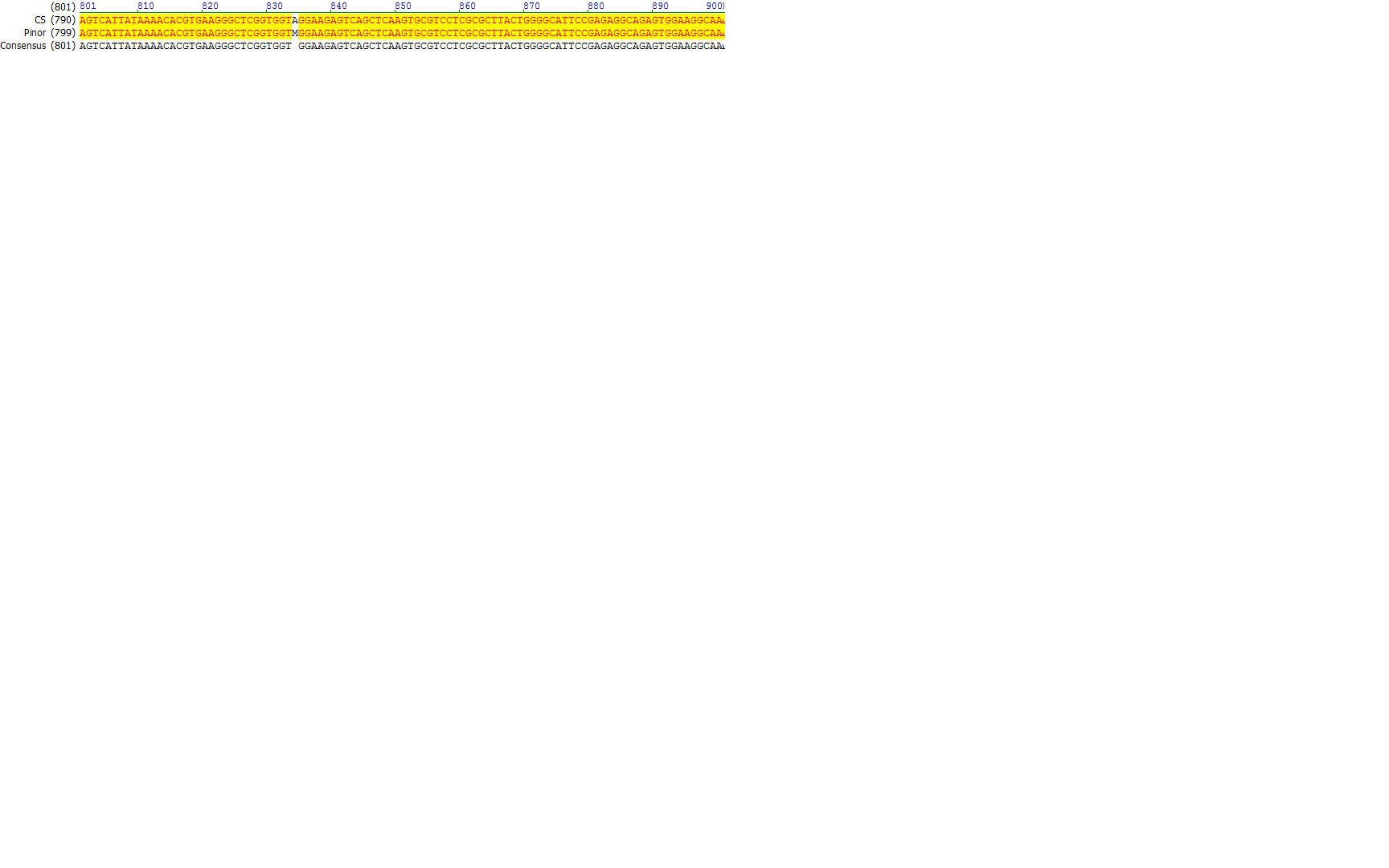 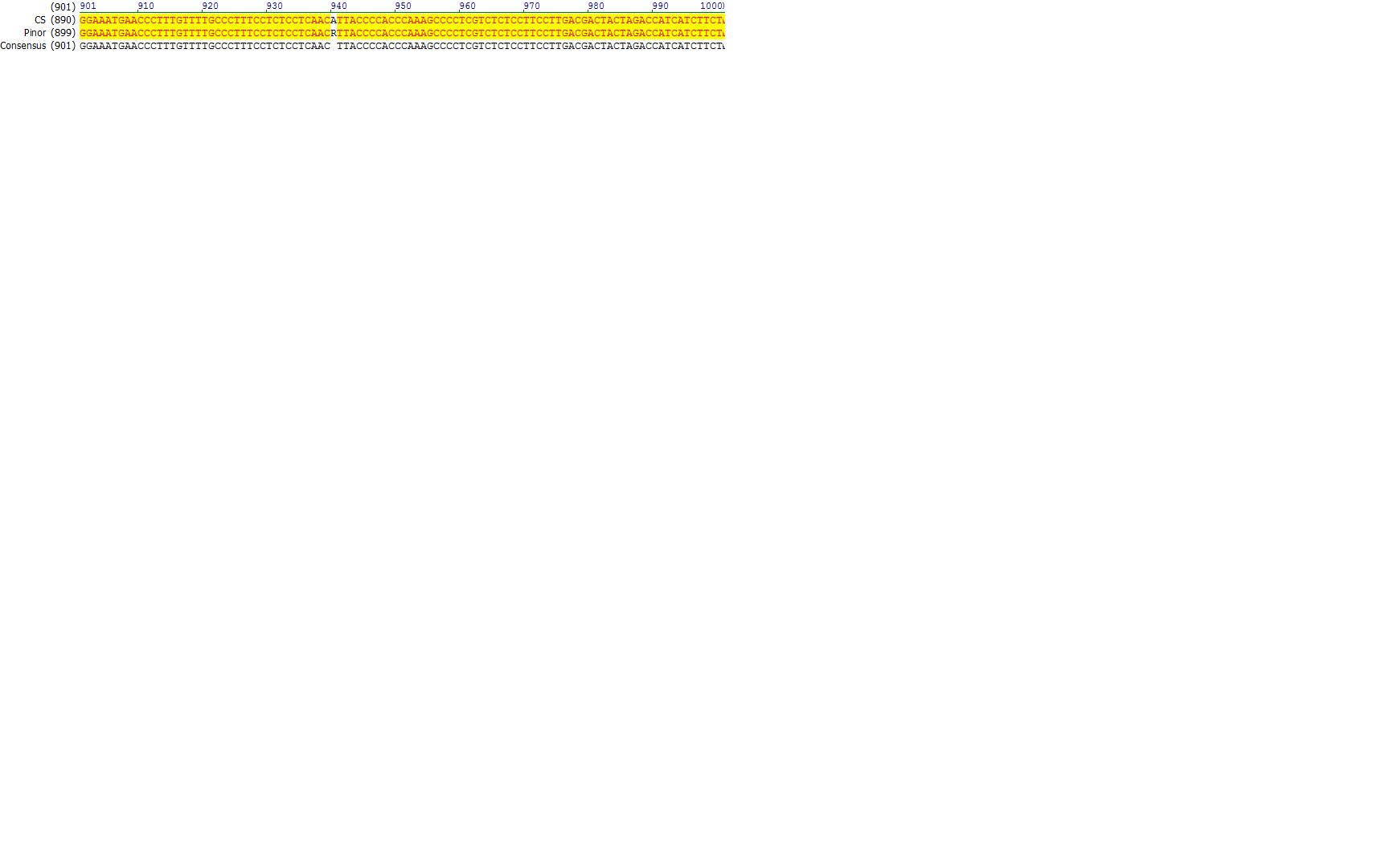 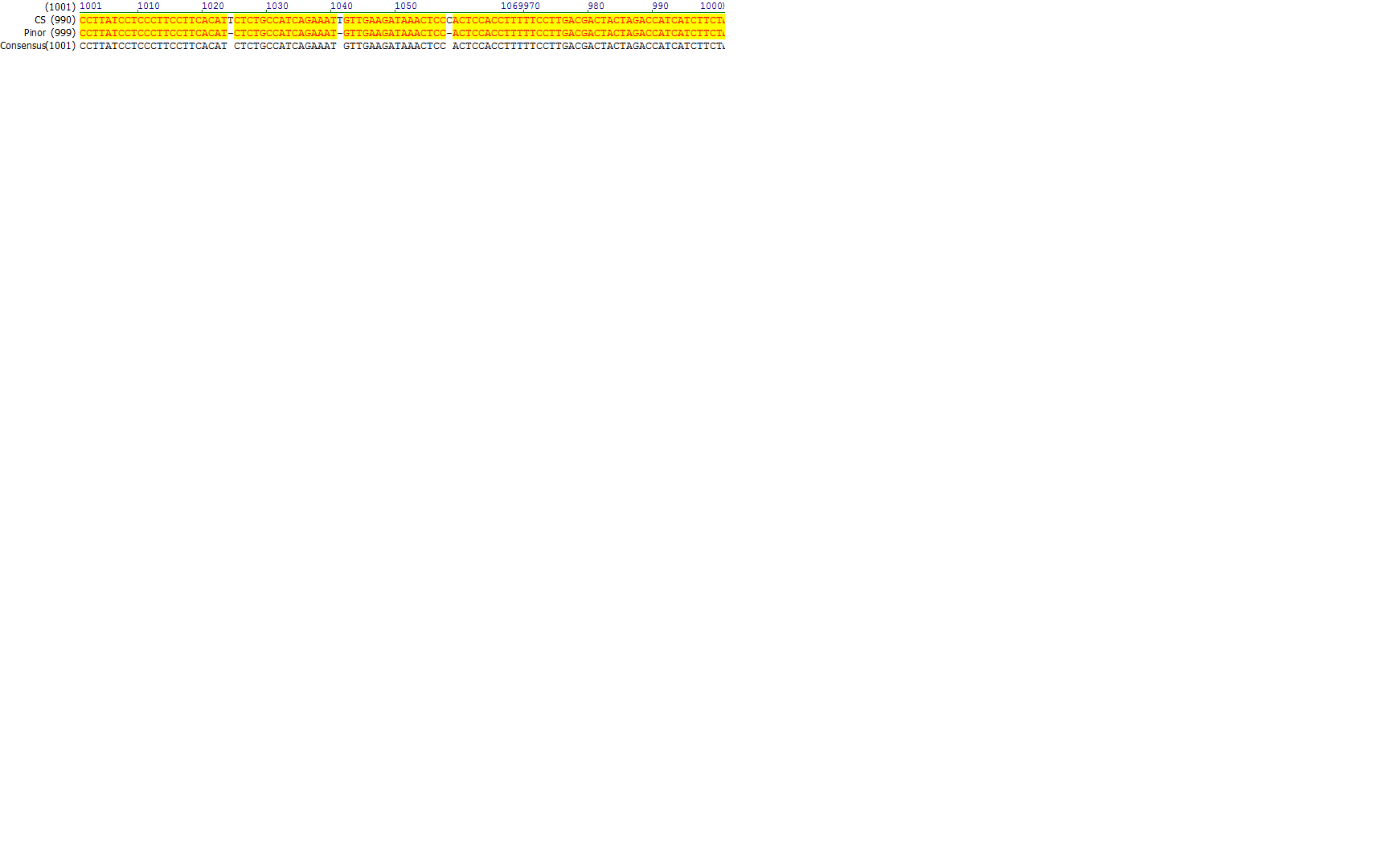 Figure S1. Alignment of the promoter sequences of VvCCD4b in Cabernet Sauvignon (CS) and Pinot noir (Pinot).Table S4. Cis-acting elements predicted in the VvCCD4b promoter from Cabernet Sauvignon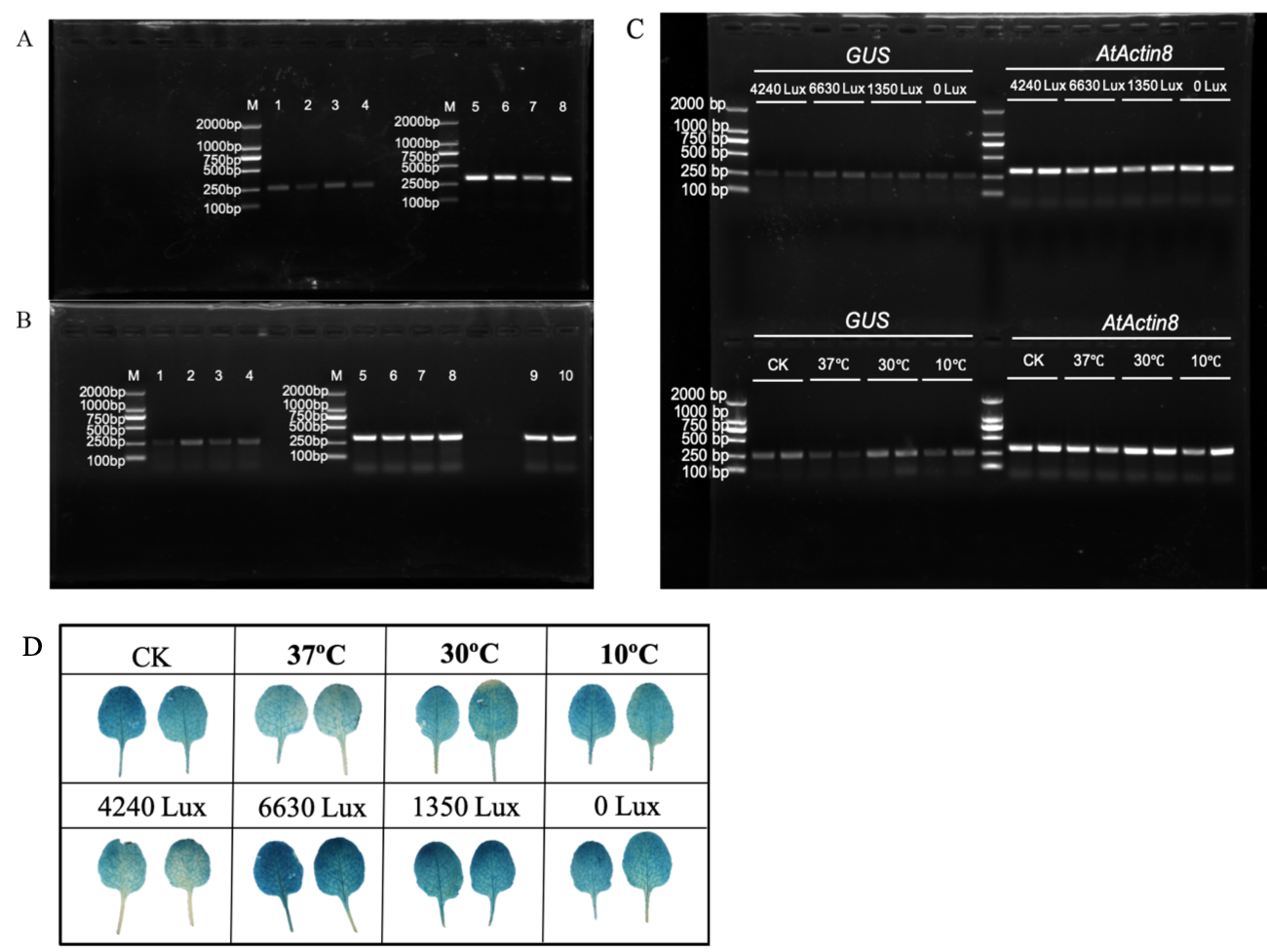 Figure S2. The original gel of GUS and AtActin8 gene expression detection and GUS staining of transgenic A. thaliana. A: The original gel of the agarose gel in Figure 3C. M: marker DL2000. Lane 1-4: Identification of GUS gene expression in VvCCD4b promoter transgenic A. thaliana treated by different temperatures (CK, 37℃, 30℃ and 10℃). Lane 5-8: Identification of AtActin8 gene expression in VvCCD4b promoter transgenic A. thaliana treated by different temperatures (CK, 37℃, 30℃ and 10℃). B. The original gel of the agarose gel in Figure 3D. M: marker DL2000. Lane 1-4: Identification of GUS gene expression in VvCCD4b promoter transgenic A. thaliana treated by different illuminations (4240 Lux, 6630 Lux, 1350 Lux and 0 Lux). Lane 5-8: Identification of AtActin8 gene expression in VvCCD4b promoter transgenic A. thaliana treated by different illuminations (4240 Lux, 6630 Lux, 1350 Lux and 0 Lux). Lane 9,10: replicates of AtActin8 gene detection in VvCCD4b promoter transgenic A. thaliana treated by light intensities. C. The agarose gel of GUS and AtActin8 detection in two additional biological replicates of transgenic A. thaliana treated by different light or temperature. D. GUS staining of two additional biological replicates of transgenic A. thaliana treated by light or temperature.Table S5 A list of interacting transcription factors identified by Y1H screening*two numbers mean the GATA24 was screened out twice.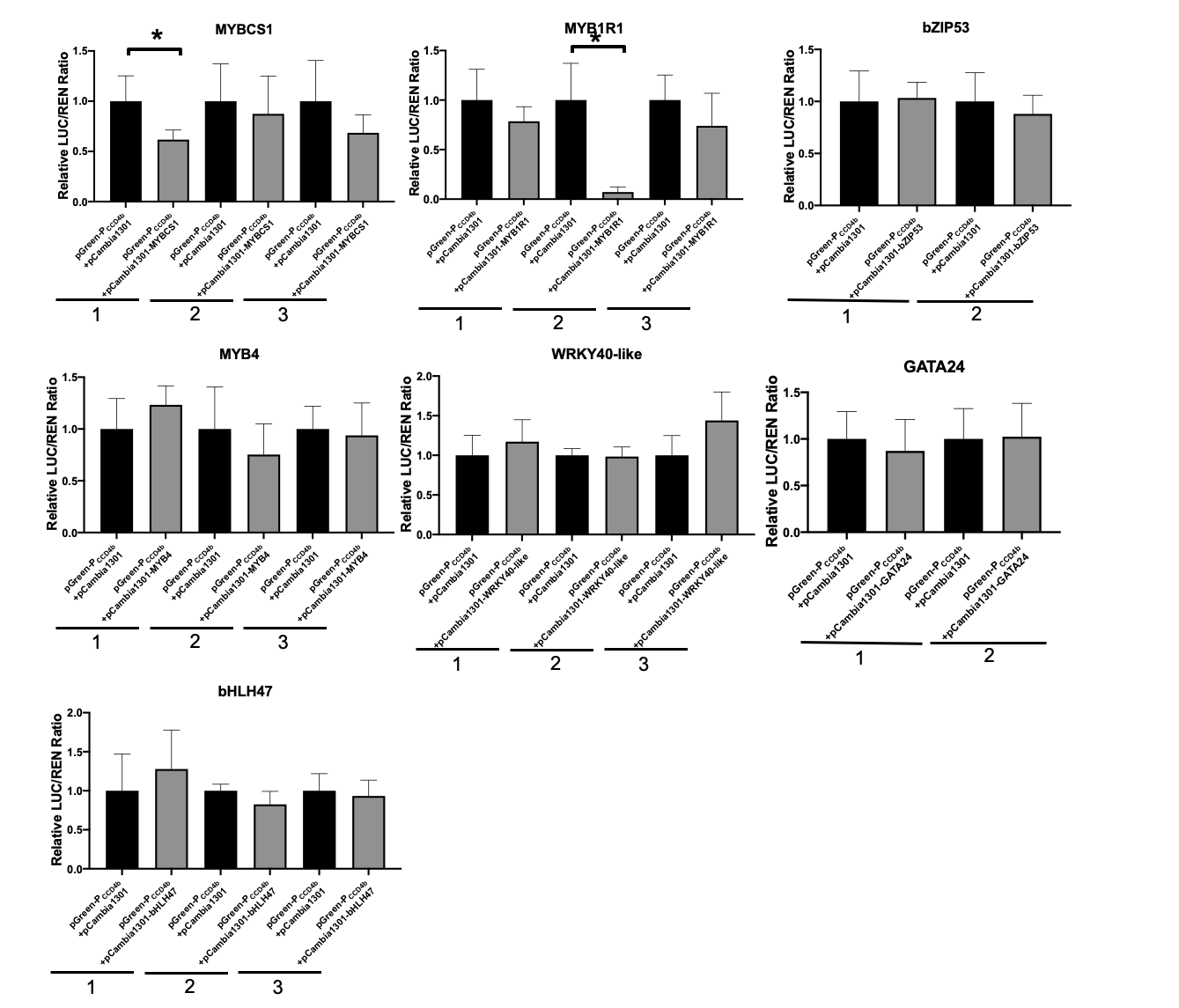 Figure S3 Regulation of transcription factors (TF) on the activity of VvCCD4b promoter. The dual-luciferase assay used tobacco transient expression system. pGreen-PCCD4b+pCAMBIA 1301 was control group, and pGreen-PCCD4b+pCAMBIA1301-TF was experimental group. The data were normalized by the average relative LUC/REN ratio of corresponding control group, expressed as the means ± SD from at least six biological replicates each independent experiment. The independent experiment of MYBCS1, MYB1R1, MYB4, WRKY40-like and bHLH47 was repeated for three times, respectively. The independent experiment of bHLH47 and bZIP53 was repeated for twice, respectively. The numbers below the bar chart represent repeat times of independent experiment. * indicates significant difference at 0.05.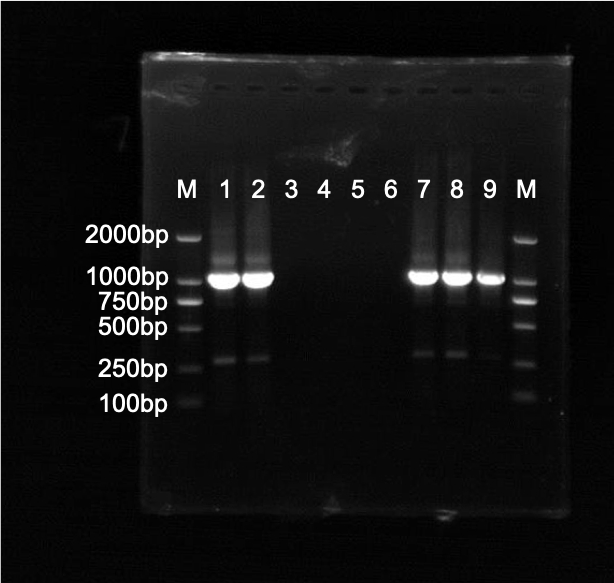 Figure S4. The original gel of hygromycin gene expression detection. M: marker DL2000. Lane 1-2: VvMADS4 overexpression transgenic calli, Line1 and Line 2. Lane 3-6: WT. Lane 7-9: replicates of VvMADS4 overexpression transgenic calli.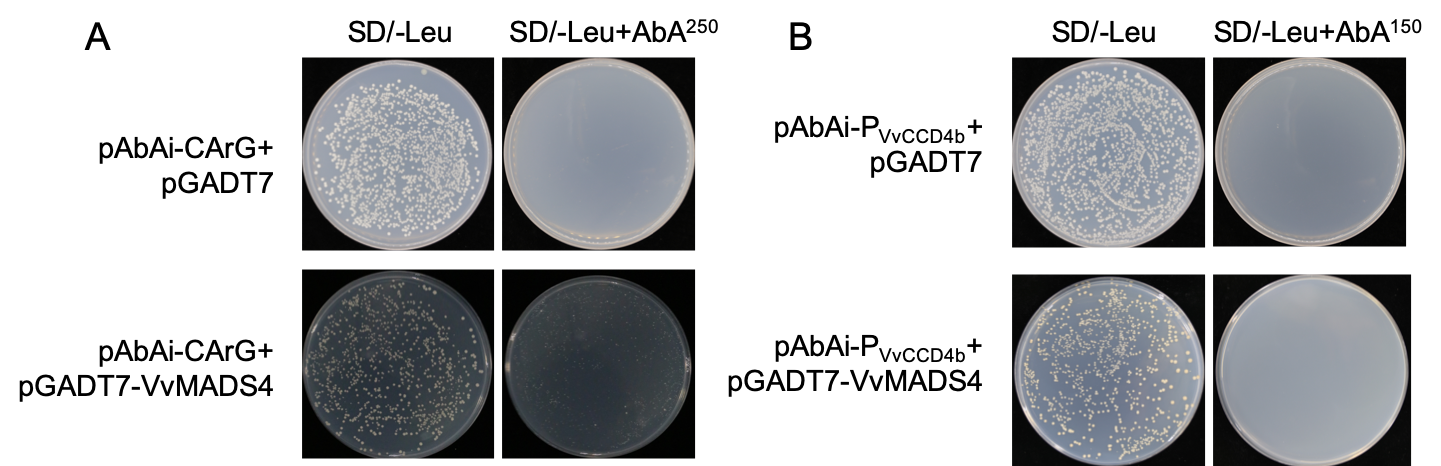 Figure S5. Interaction of the VvMADS4 protein with the VvCCD4b promoter.A.Y1H-hybrid assay proved the binding of VvMADS4 to the tandem CArG-box sequence. The sequence of CArG-box was the same with that on the VvCCD4b promoter. pAbAi-CArG+pGADT7 was control. SD/-Leu+ABA250 means SD/-Leu medium with 250 mg/L ABA. B. Y1H-hybrid system showing that VvMADS4 could not bind to the short fragment of VvCCD4b promoter which contained a CArG-box. pAbAi-PVvCCD4b+pGADT7 was control. SD/-Leu+ABA150 means SD/-Leu medium with 150 mg/L ABA.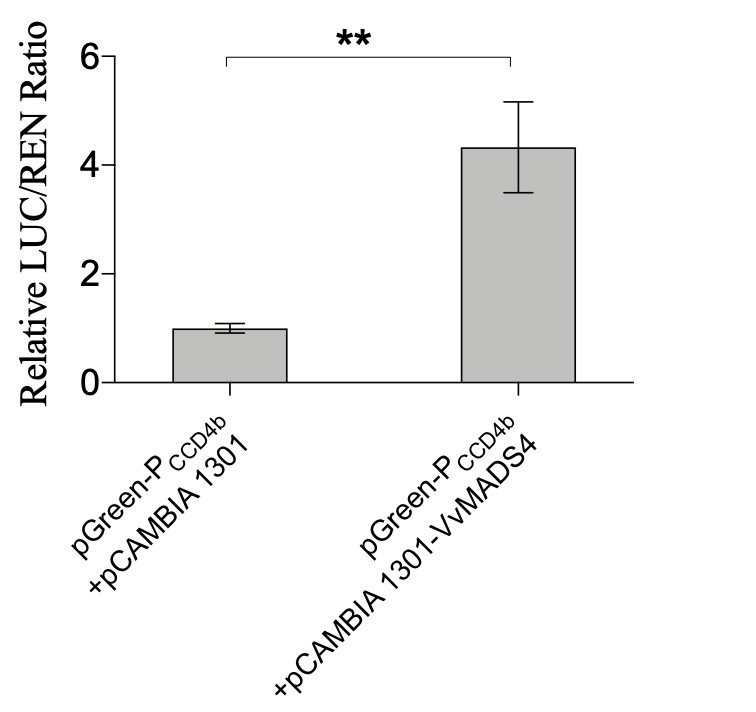 Figure S6. Transcriptional regulation of VvMADS4 on the activity of the VvCCD4b promoter in the Arabidopsis protoplast. Dual-luciferase assay showing VvMADS4 activation on the promoter activity of VvCCD4b. This experiment was performed using Arabidopsis protoplast expression system. The data are expressed as the means ± SD from at least six biological replicates. Significant difference was analyzed by AVONA. **, p<0.01.Primer nameSize of ampliconsForward/Reverse primer sequence (5’-3’)qRT-PCR (10 µM)VvCCD1-F73 bpAGCTACACTGGCAGGAAACAACVvCCD1-RTAATGCCCGTCACCTTGGCTATGVvCCD4a-F73 bpTGAAGCTGGACGTGTCCCAAACVvCCD4a-RTAGCACCCTGGTCCATACATCCTGVvCCD4b-F100 bpGTTGGAATCATCCCTCGTTVvCCD4b-RCCTCGTCCCAGGCGTTAVvMADS4-F257 bpTGAAGCAGATCAGGTCAACGCVvMADS4-RATCGGGCTGGTATCCGATTTGVvUbiquitin-F105 bpCAGCCTTCTGGTAAACATAGGTGAG VvUbiquitin-RAGGAGTGTCCGAATGCTGAGTG RT-PCR (10 µM)AtActin8-F*320 bpGCTGAGAGATTCAGGTGCCCAtActin8-RGAGATCCACATCTGCTGGGUS-F255 bpTAATGTTCTGCGACGCTCACGUS-RCCAGCCATGCACACTGATACGene cloning (10 µM)PCCD4b-F1055 bpTCACGACTTTATTGTTTCCC PCCD4b-RAAAGGTGGAGTGGAGTTTAT T-VvMADS4-F729 bpATGGGGAGAGGTAGGGTTGAT-VvMADS4-RTCATGGCAACCATCCCGGCAT-VvMYBCS1-F963 bpATGAGAAATCCGGCATCTGCT-Vv MYBCS1-RTCAGGGAGACATGGAGTGTTT-VvMYB1R1-F903 bpATGTCTCGTTCCTGCTCTCAT-Vv MYB1R1-RTTACGCGACACTAATGATGTT-VvPCL1-F936 bpATGGGCGAAGAAGTGAGGAT-Vv PCL1-RTTATTGATCATTAGGACCGAT-VvbHLH47-F735 bpATGGTTTCGGAGGTTCCTTCT-Vv bHLH47-RTTAGTCTCCCCTGCTGCTGGT-VvWRKY4-F936 bpATGCCTATGGATAGTTCTAATT-VvWRKY4-RTCACCATTTTTCAGTTTGATT-VvbZIP-F438 bpATGGGTGGCCCAAGGCAAACT-VvbZIP-RTCAGAACTGCAACATGTCTGAT-VvGATA24-F900 bpATGGATGGAATCCATGGAAAT-VvGATA24-RTCACGCTTGATCACTAACATT-VvMYB4-F618 bpATGGTGAGGACTCCTTGTTGT-VvMYB4-RCTAGGTAGTTTCTCTCTCGCPromoter activity analysis (10 µM)pCambia1300-PCCD4b-LUC-F1092 bpGGAAATTCGAGCTCGGTACTCACGACTTTATTGTTTCCC pCambia1300-PCCD4b-LUC-RGCAGATCTCGAGCCCGGGAAAGGTGGAGTGGAGTTTAT Transgenic A. thaliana construct (10 µM)pCambia1381-PCCD4b-GUS-F1086 bpCGCCGAATTCCCGGGTCACGACTTTATTGTTTCCC pCambia1381-PCCD4b-GUS-FTTGGCTGCAGGTCGACAAAGGTGGAGTGGAGTTTAT Y1H screening assay (10 µM)pAbAi-PVvCCD4b-F688 bpTCACGACTTTATTGTTTCCCpAbAi-PVvCCD4b-RTATATGGGCCGTTTGTTCATCTTCCpGADT7-FTAATACGACTCACTATAGGGCpGADT7-RAGATGGTGCACGATGCACAGSubcellular localization (10 µM)pEZS-NL-VvMADS4-F770 bpTTTGGAGAGGACACGCTCGAGATGGGGAGAGGTAGGGTTGApEZS-NL-VvMADS4-RGGATCCCGGGCCCGCGGTACCCTTGGCAACCATCCCGGCADual luciferase assay (10 µM)pGreen II 0800-PCCD4b-F912 bpAAAACTGCAGTCACGACTTTATTGTTTCCCpGreen II 0800-PCCD4b-RCGCGGATCCTTCCTTGCCTTCCACTCTGCCTpCambia1301-VvMADS4-F746 bpCTAGTCTAGAATGGGGAGAGGTAGGGTTGApCambia1301-VvMADS4-RCGAGCTCTCATGGCAACCATCCCGGCApCambia1301-VvMYBCS1-F980 bpCTAGTCTAGAATGAGAAATCCGGCATCTGCpCambia1301-Vv MYBCS1-RCGAGCTCTCAGGGAGACATGGAGTGTTpCambia1301-VvMYB1R1-F920 bpCTAGTCTAGAATGTCTCGTTCCTGCTCTCApCambia1301-Vv MYB1R1-RCGAGCTCTTACGCGACACTAATGATGTpCambia1301-VvbHLH47-F752 bpCGCGGATCCATGGTTTCGGAGGTTCCTTCApCambia1301-Vv bHLH47-RCGAGCTCTTAGTCTCCCCTGCTGCTGGpCambia1301-VvWRKY40-like-F953 bpCTAGTCTAGAATGCCTATGGATAGTTCTAApCambia1301-VvWRKY40-like-RCGAGCTCTCACCATTTTTCAGTTTGATpCambia1301-VvbZIP-F455 bpCTAGTCTAGAATGGGTGGCCCAAGGCAAACpCambia1301-VvbZIP-RCGAGCTCTCAGAACTGCAACATGTCTGpCambia1301-VvGATA24-F917 bpCTAGTCTAGAATGGATGGAATCCATGGAAApCambia1301-VvGATA24-RCGAGCTCTCACGCTTGATCACTAACATpCambia1301-VvMYB4-F635 bpCTAGTCTAGAATGGTGAGGACTCCTTGTTGpCambia1301-VvMYB4-RCGAGCTCCTAGGTAGTTTCTCTCTCGCOverexpression construct in callus (10 µM)pCXSN-VvMADS4-F771 bpGGGAAATTCGCTAGTGGATCCATGGGGAGAGGTAGGGTTGApCXSN-VvMADS4-RAACGATACTCGAGGGGGATCCTCATGGCAACCATCCCGGCAHygromycinB detection (10 µM)Hyg-F1026 bpATGAAAAAGCCTGAACTCACCGHyg-RCTATTTCTTTGCCCTCGGACGACL region	CL region	CL region	CL region	GT regionGT regionGT regionGT region20132013201620162013201320162016CompoundsFree-formBound-formFree-formBound-formFree-formBound-formFree-formBound-form6-methyl-5-hepten-2-one√√√√TCH√√√√cis-theaspirane√√√√trans-theaspirane√√√√Dihydroedulan I√√√√VitispiraneA√√√√√√√√VitispiraneB√√√√√√√√β-cylcocitral√√√√Riesling acetal√√√√TDN√√√√√√√√β-damascenone-E√√√√√√√√β-damascenone-Z√√√√√√√√Geranylacetone√√√√β-ionone√√√√TPB√√√√√√√√Sample namea6-methyl-5-hepten-2-oneTCHCis-theaspiranedihydroedulan IVitispirane AVitispirane Bβ-cyclocitralRiesling acetalTDNβ-damascenone-Egeranylacetoneβ-iononeTrans-theaspiraneTPBβ-damascenone-ZTotalCL 2016 E-L310.76±0.21b0.12±0.030.09±0.010.01±0.004.14±0.311.94±0.090.06±0.010.15±0.0113.14±0.9018.40±0.590.33±0.030.06±0.010.12±0.000.14±0.011.97±0.0241.55±2.23CL 2016 E-L350.59±0.010.11±0.000.41±0.010.03±0.009.62±0.584.91±0.290.13±0.010.44±0.0521.29±0.6135.42±0.670.46±0.000.17±0.010.54±0.020.36±0.113.40±0.0678.42±2.44CL 2016 E-L371.04±0.060.09±0.010.12±0.010.10±0.008.25±0.124.41±0.040.10±0.000.09±0.0042.80±0.5251.66±0.910.85±0.010.24±0.020.20±0.020.64±0.025.28±0.17116.07±1.93CL 2016 E-L380.91±0.200.08±0.010.02±0.000.06±0.009.44±0.885.14±0.540.06±0.010.02±0.0162.02±7.6154.92±4.760.98±0.030.19±0.020.03±0.010.97±0.126.15±0.47141.03±14.67GT 2016 E-L310.20±0.030.06±0.000.04±0.000.00±0.000.65±0.000.28±0.000.02±0.000.02±0.013.87±1.025.56±0.020.16±0.010.03±0.010.05±0.010.02±0.000.77±0.0111.75±0.02GT 2016 E-L350.63±0.020.12±0.010.20±0.010.02±0.005.28±0.152.36±0.030.12±0.010.30±0.0417.06±2.2926.06±0.900.45±0.010.18±0.020.27±0.020.17±0.032.80±0.1356.00±1.74GT 2016 E-L370.85±0.090.08±0.000.20±0.020.10±0.023.66±0.092.08±0.020.12±0.010.07±0.0222.74±7.2242.57±0.570.87±0.050.30±0.060.22±0.020.31±0.014.93±0.0779.10±1.00GT 2016 E-L380.67±0.000.09±0.000.15±0.000.07±0.007.17±1.543.84±0.780.12±0.000.13±0.0136.19±3.3751.31±4.480.75±0.000.26±0.010.20±0.010.40±0.115.43±0.35106.77±13.96CL 2013 E-L340.40±0.100.04±0.010.15±0.040.00±0.002.52±0.151.02±0.070.05±0.010.10±0.038.68±0.2211.37±0.150.29±0.010.06±0.020.20±0.050.07±0.011.52±0.0126.48±0.40CL 2013 E-L350.62±0.100.07±0.020.31±0.070.03±0.017.65±1.293.56±0.550.10±0.020.16±0.0420.14±2.2624.08±3.010.43±0.030.19±0.040.36±0.080.14±0.032.59±0.1960.42±7.74CL 2013 E-L360.47±0.130.04±0.020.11±0.030.00±0.004.95±0.261.94±0.070.05±0.020.12±0.0312.15±1.8714.11±1.120.29±0.020.07±0.010.15±0.040.12±0.011.71±0.0636.29±3.09CL 2013 E-L370.71±0.140.04±0.010.41±0.050.07±0.0111.89±0.766.40±0.590.10±0.030.18±0.0735.52±1.9843.22±9.430.75±0.140.28±0.080.49±0.070.61±0.094.49±0.59105.15±14.06CL 2013 E-L380.80±0.000.03±.000.23±0.040.08±0.015.87±0.152.93±0.060.08±0.010.02±0.0226.37±0.96731.91±1.110.70±0.000.27±0.020.25±0.040.25±0.013.88±0.1073.68±2.42GT 2013 E-L340.83±0.000.23±0.010.01±0.000.00±0.000.91±0.060.40±0.020.11±0.010.05±0.004.35±0.523.95±0.250.19±0.000.08±0,010.01±0.000.03±0.010.71±0.0311.86±0.85GT 2013 E-L350.71±0.040.14±0.010.02±0.000.00±0.001.55±0.030.77±0.010.08±0.010.08±0.005.32±0.163.88±0.030.18±0.010.08±0.020.03±0.000.03±0.000.64±0.0013.50±0.22GT 2013 E-L361.31±0.100.37±0.010.25±0.010.04±0.0113.07±0.777.14±0.490.33±0.020.56±0.0537.99±1.0621.09±1.660.43±0.010.31±0.030.34±0.020.36±0.002.45±0.1386.04±1.73GT 2013 E-L371.67±0.190.44±0.040.14±0.010.02±0.015.20±0.073.08±0.040.35±0.010.11±0.0021.67±0.2133.41±0.260.74±0.030.61±0.010.14±0.000.32±0.003.93±0.0271.82±0.33GT 2013 E-L381.56±0.060.33±0.020.09±0.010.04±0.003.42±0.472.09±0.270.35±0.020.03±0.0113.31±1.0726.99±2.410.57±0.010.51±0.060.09±0.010.19±0.033.31±0.1652.88±4.62Cis-acting elementSequenceStart (From TSS)End (From TSS)DescriptionBox 4ATTAAT-764-759Light-responsive elementW-boxTTGACT-648-643Binding site for WRKY familyGT1 motifGGTTAA-549-544Light-responsive elementMYC binding siteCATATG-501-496Binding site for Myc familyEREATTTTAAA-367-360Ethylene-responsive elementCCA1 binding siteAAAAATCT-297-290Binding site for CCA1 protein I boxgGATAAGGTG-285-276Light-responsive elementBox-L likeACCTTCC-241-235Binding site for Myb familyCArG motifCAAATTTAAG-171-162Binding site for MADS familyCAATATTTG-97-93Binding site for CTF/NF-1 TCA-elementCCATCTTTTT-56-47Salicylic acid responsivenessTATA boxTCATTATAAAA-33-23Binding site for RNA polymeraseG-boxCACGTG-22-17Light-responsive elementABREACGTG-21-17Abscisic acid responsivenessNumberAccession IDDescription1NM_001281179.1Vitis vinifera Myb transcription factor (MYBCS1), mRNA82NM_001281185.1Vitis vinifera MADS-box protein 4 (MADS4), mRNA180 XM_010654506.2PREDICTED: Vitis vinifera transcription factor MYB1R1 (LOC100253576), mRNA190XM_010652695.2PREDICTED: Vitis vinifera transcription factor PCL1 (LOC100253567), transcript variant X2, mRNA206XM_002283248.4PREDICTED: Vitis vinifera transcription factor bHLH47 (LOC100259339), transcript variant X1, mRNA221NM_001280990.1Vitis vinifera probable WRKY transcription factor 40-like (LOC100253480), mRNA270XM_002282159.4PREDICTED: Vitis vinifera bZIP transcription factor 53 (LOC100244279), mRNA304/429*XM_010657000.2PREDICTED: Vitis vinifera GATA transcription factor 24 (LOC100251358), transcript variant X3, mRNA396XM_010661926.2PREDICTED: Vitis vinifera myb-related protein Myb4 (LOC100251790), mRNA